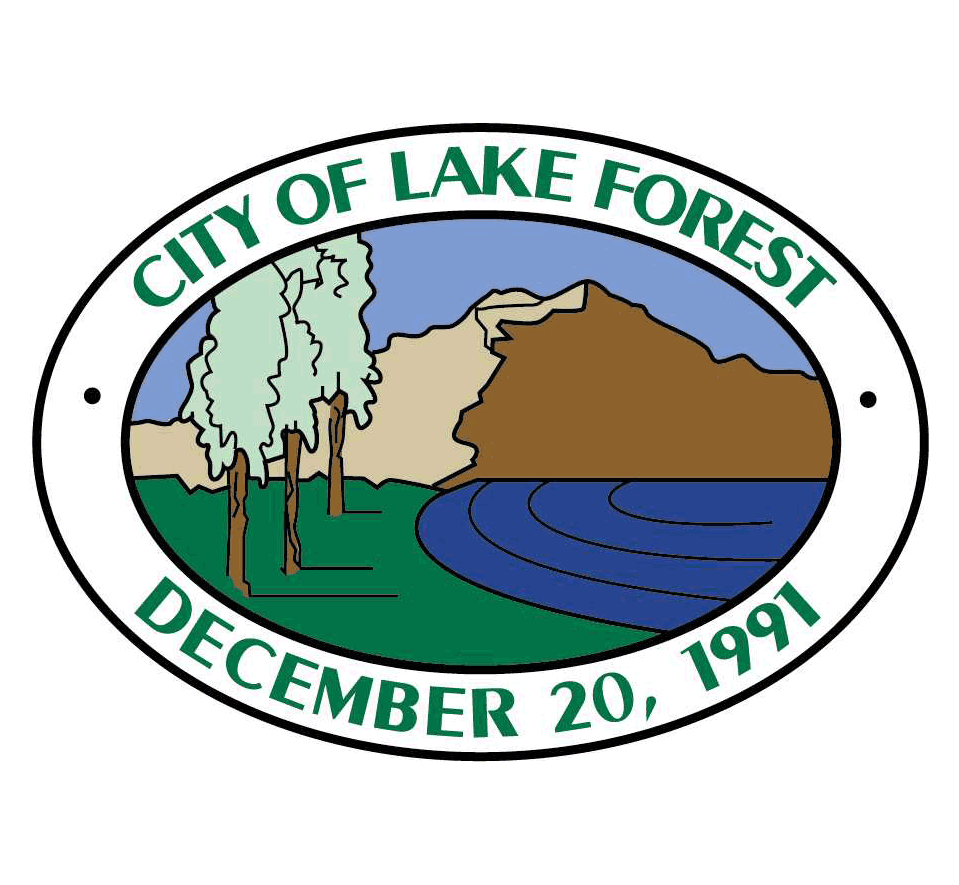 ENVIRONMENTAL INFORMATION FORM
(For private projects, this form must be completed by private project applicant to assist staff in completing Initial Study)GENERAL INFORMATIONList and describe any other related permits and other public approvals required for this project, including those required by city, regional, state and federal agencies:Are the following items applicable to the project or its effects?Discuss below all items checked yes (attach additional sheets as necessary).ENVIRONMENTAL SETTINGCERTIFICATION:  I hereby certify that the statements furnished above and in the attached exhibits present the data and information required for this initial evaluation to the best of my ability, and that the facts, statements, and information presented are true and correct to the best of my knowledge and belief.Date Filed:Developer or project sponsorName:Developer or project sponsorAddress:Project Location – Identify street address and cross streets or attach a map showing project site (preferably a USGS 15’ or 7 1/2’ topographical map identified by quadrangle name):Assessor's Block and Lot NumberPerson to be contacted regarding this projectName:Person to be contacted regarding this projectAddress:Person to be contacted regarding this projectTelephone:Permit Application Number for projectExisting Zoning DistrictProposed use of site (project for which this form is filed)Site size:Square footage:Number of floors of construction:Amount of off-street parking provided:Attach plans:Proposed scheduling:Associated projects:Anticipated incremental development:If residential, include the number of units, schedule of unit sizes, range of sales prices or rents and type of household size expected.If commercial, indicate the type, whether neighborhood, city or regionally oriented, square footage of sales area and loading facilities.If industrial, indicate type, estimated employment per shift and loading facilities.If institutional, indicate the major function, estimated employment per shift, estimated occupancy, loading facilities and community benefits to be derived from the project.If the project involves a variance, conditional use or rezoning application, state this and indicate clearly why the application is required.YESNOChange in existing features of any bays, tidelands, beaches, lakes, hills or substantial alteration of ground contours.Change in scenic views or vistas from existing residential areas or public lands or roads.Change in pattern, scale or character of general area of project.Significant amounts of solid waste or litter.Change in dust, ash, smoke, fumes or odors in vicinity.Change in ocean, bay, lake, stream or ground water quality or quantity, or alteration of existing drainage patterns.Substantial change in existing noise or vibration levels in the vicinity.Site on filled land or on slope of 10 percent or more.Use or disposal of potentially hazardous materials, such as toxic substances, flammables or explosives.Substantial change in demand for municipal services (police, fire, water, sewage, etc.).Substantial increase in fossil fuel consumption (electricity, oil, natural gas, etc.).Relationship to a larger project or series of projects.Has a prior environmental impact report been prepared for a program, plan, policy or ordinance consistent with this project?If you answered yes to question 33, may this project cause significant effects on the environment that were not examined in the prior EIR?Will the project require the import or export of soil?  If so, how much?  From where will import come?  To where will export go?  What is the proposed haul route?Describe the project site as it exists before the project, including information on topography, soil stability, plants and animals, and any cultural, historical or scenic aspects.  Describe any existing structures on the site, and the use of the structures.  Attach photographs of the site.  (Snapshots or instant photos acceptable.)Describe the surrounding properties, including information on plants and animals and any cultural, historical or scenic aspects.  Indicate the type of land use (residential, commercial, etc.), intensity of land use (one-family, apartment houses, shops, department stores, etc.), and scale of development (height, frontage, set-back, rear yard, etc.).  Attach photographs of the vicinity.  (Snapshots or instant photos acceptable.)Date:  	
Signature:Date:  	
For:  